Canada’s Outstanding Young Farmers to host National Event in conjunction with Agricultural Excellence Conference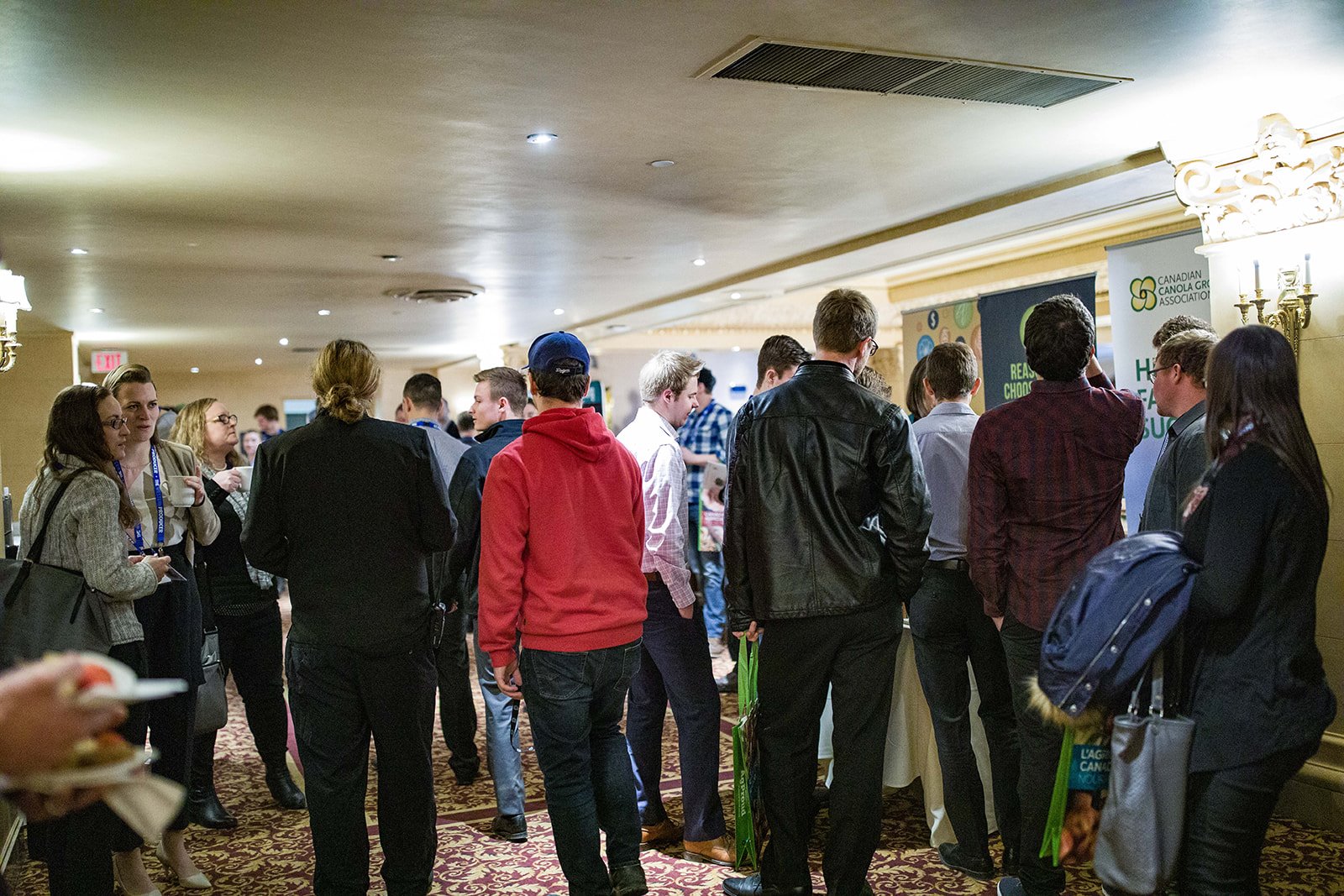 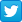 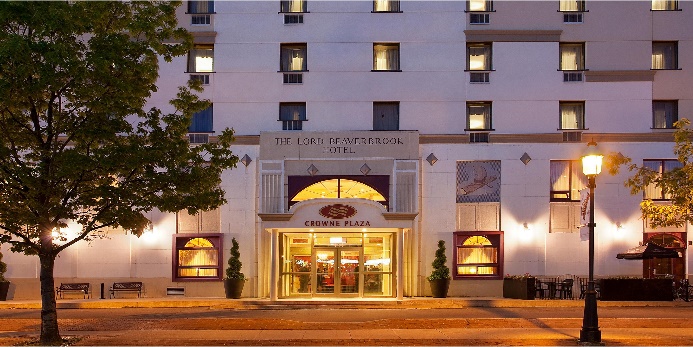 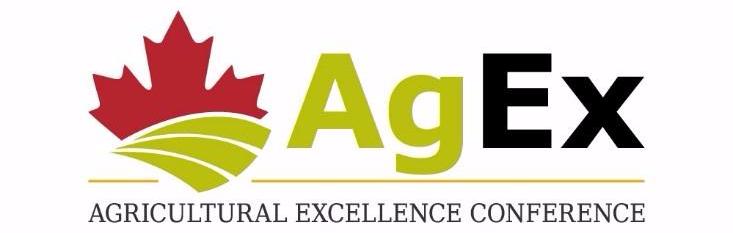 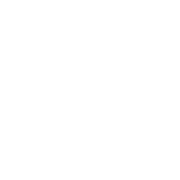 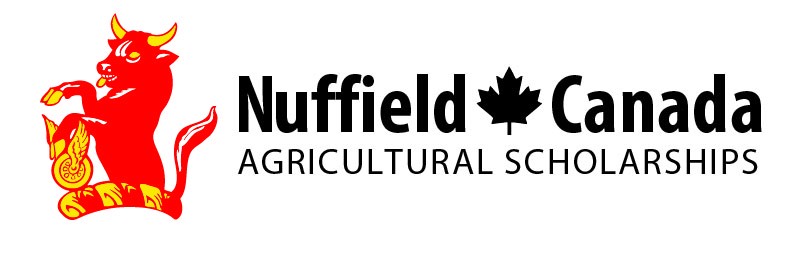 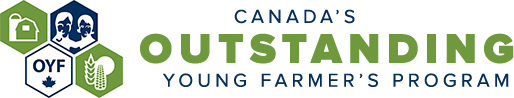 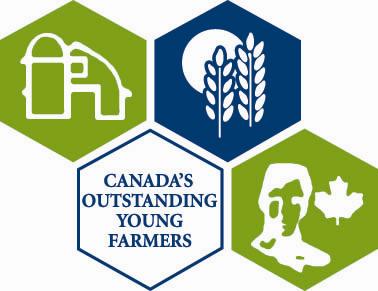 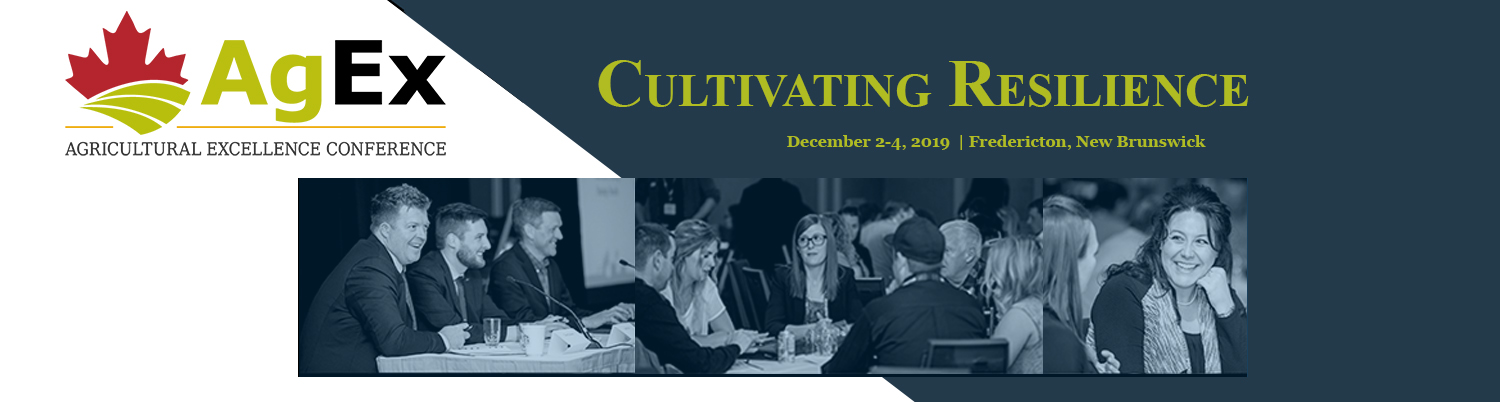 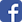 